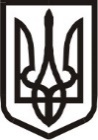 Виконавчий комітет Нетішинської міської радиХмельницької областіР І Ш Е Н Н Я14.12.2023					Нетішин				  № 445/2023Про квартирний облікВідповідно до підпункту 2 пункту «а» статті 30, пункту 3 частини 4                     статті 42 Закону України «Про місцеве самоврядування в Україні», статті 15 Житлового кодексу України, Правил обліку громадян, які потребують поліпшення житлових умов, і надання їм житлових приміщень в Українській РСР, затверджених постановою Ради Міністрів Української РСР і Української республіканської ради професійних спілок від 11 грудня 1984 року № 470, з метою розгляду звернень громадян та враховуючи рекомендації громадської комісії з житлових питань при виконавчому комітеті міської ради від                          23 листопада 2023 року, виконавчий комітет Нетішинської міської радиВИРІШИВ:1. Відмовити у зв’язку з відсутністю правових підстав передбачених статтею 34 Житлового кодексу України та пунктом 13 Правил обліку…:1.1. Медведєву Валентину Олександровичу, … року народження,у взятті на квартирний облік за місцем проживання у виконавчому комітеті Нетішинської міської ради на загальних підставах та включенні у список осіб, які користуються правом позачергового одержання житлових приміщень;1.2. Самчуку Артему Сергійовичу, … року народження,у взятті на квартирний облік за місцем проживання у виконавчому комітеті Нетішинської міської ради на загальних підставах та включенні у список осіб, які користуються правом першочергового одержання житлових приміщень;1.3. Гавриловій Наталії Сергіївні, … року народження,у взятті на квартирний облік за місцем проживання у виконавчому комітеті Нетішинської міської ради на загальних підставах, складом сім’ї 2 особи.2. Внести в квартирно-облікову справу Гейчук Тетяни Володимирівни, (справа № 308) такі зміни:2.1. включити онука Гейчука Іллю Антоновича, … року народження, до складу сім’ї для спільного перебування на квартирному обліку та поліпшення житлових умов;22.2. замінити прізвище Гейчук Анастасії Володимирівни на Лису, у зв’язку зі зміною прізвища;2.3. виключити чоловіка Гейчука Володимира Савича, … року народження, у зв’язку зі смертю.Вважати кількість перебуваючих на обліку 4 особи.3. Включити до списку осіб, які користуються правом першочергового одержання житлових приміщень відповідно до статті 45 Житлового кодексу України, підпункту 7 пункту 13 Правил обліку..:Мартіросян Олену Віталіївну, … року народження, Мартіросян Саркіса Ганзеловича, … року народження,Мартіросян Маргариту Саркісівну, … року народження,Мартіросян Ангеліну Саркісівну, … року народження.Внести до квартирно-облікової справи Мартіросян Олени Віталіївни,                  … року народження (справа № 1659), такі зміни:виключити сина Мартіросяна Андрія Саркісовича зі складу сім’ї для спільного перебування на квартирному обліку та поліпшення житлових умов.4. Виключити з квартирного обліку осіб за місцем проживання у виконавчому комітеті Нетішинської міської ради із загальної черги, та зі списку осіб, які користуються правом першочергового одержання житлових приміщень (справа № 335):4.1. Філінюк Віру Федорівну, … року народження,у зв’язку зі смертю;4.2. Філінюк Жанну Володимирівну, … року народження,Філінюк Віктора Олексійовича, … року народження, Філінюк Богдана Вікторовича, … року народження,Філінюк Олексія Вікторовича, … року народження,у зв’язку з поліпшенням житлових умов згідно з підпунктом 1 пункту 26 Правил обліку…5. Контроль за виконанням цього рішення покласти на заступника міського голови Оксану Латишеву.Міський голова							Олександр СУПРУНЮК